Devoirs et leçons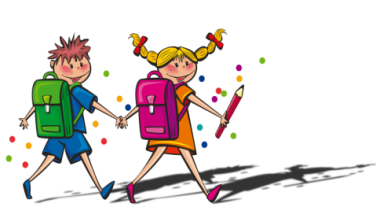 du 7 octobre au 15 octobre	605DevoirsMatérielLeçonsMatérielOBLIGATOIRESOBLIGATOIRESOBLIGATOIRESOBLIGATOIRESOBLIGATOIRESLecture : pp. 98 à à finRoman Les écrans et toiVocabulaire : Série 3.22 traces d’étudesOutils Arob@s  (mots)Cahier Canada traces d’étudesCarnet de lecture section 6Roman  Les écrans et toiCarnet de lectureTables : 1  à 12 (+, -, x, ÷)AgendaProjet dessin d’HalloweenD-T projetsGrammaire : Formation du masculin, féminin, singulier et plurielOutils Arob@s p. 11, 12 & 13Regarder le débat des chefs le jeudi 10 octobre 2019Télévision (Radio-Canada)Conjugaison : présent de l’indicatif et imparfaitAGENDAContinuer le projet d’étapeD-T Univers socialMaths : Les probabilitéscahier cinémath pp. 34 et 35Trouver l’événement historique1er septembre 1939D-T Univers socialUnivers social : La première guerre mondialeCahier canada 1 trace d’étudeCompléter le questionnaire «Notre Planète»D-T Lecture/ÉcritureNetfilxSignatures :Examen de grammaire dossier 1 & 2Examen de lecture «Mon étrange famille»Examen de lecture «La musique dans les tripes»Examen d’histoireSignatures :Examen de grammaire dossier 1 & 2Examen de lecture «Mon étrange famille»Examen de lecture «La musique dans les tripes»Examen d’histoireFACULTATIFSFACULTATIFSFACULTATIFSSignatures :Examen de grammaire dossier 1 & 2Examen de lecture «Mon étrange famille»Examen de lecture «La musique dans les tripes»Examen d’histoireSignatures :Examen de grammaire dossier 1 & 2Examen de lecture «Mon étrange famille»Examen de lecture «La musique dans les tripes»Examen d’histoireExercices sur les règles de formation du masculin et du fémininArob@s A p. 50 à 52Signatures :Examen de grammaire dossier 1 & 2Examen de lecture «Mon étrange famille»Examen de lecture «La musique dans les tripes»Examen d’histoireSignatures :Examen de grammaire dossier 1 & 2Examen de lecture «Mon étrange famille»Examen de lecture «La musique dans les tripes»Examen d’histoireExercices sur l’imparfaitArob@s A p. 53 et 54Signatures :Examen de grammaire dossier 1 & 2Examen de lecture «Mon étrange famille»Examen de lecture «La musique dans les tripes»Examen d’histoireSignatures :Examen de grammaire dossier 1 & 2Examen de lecture «Mon étrange famille»Examen de lecture «La musique dans les tripes»Examen d’histoireExercices sur NetmathsOrdinateurSignatures :Examen de grammaire dossier 1 & 2Examen de lecture «Mon étrange famille»Examen de lecture «La musique dans les tripes»Examen d’histoireSignatures :Examen de grammaire dossier 1 & 2Examen de lecture «Mon étrange famille»Examen de lecture «La musique dans les tripes»Examen d’histoireTap Touche étape 2ordinateur Signatures :Examen de grammaire dossier 1 & 2Examen de lecture «Mon étrange famille»Examen de lecture «La musique dans les tripes»Examen d’histoireSignatures :Examen de grammaire dossier 1 & 2Examen de lecture «Mon étrange famille»Examen de lecture «La musique dans les tripes»Examen d’histoireNaïla (vendredi)Naïla (vendredi)Naïla (vendredi)SCIENCESARTSECR